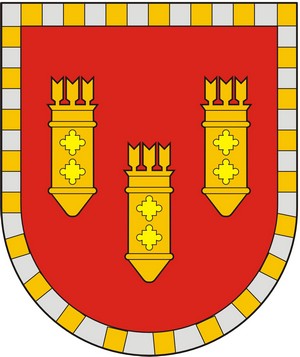 ЧУВАШСКАЯ РЕСПУБЛИКАСОБРАНИЕ ДЕПУТАТОВ АЛАТЫРСКОГО МУНИЦИПАЛЬНОГО ОКРУГА ПЕРВОГО СОЗЫВАЧӐВАШ РЕСПУБЛИКИ УЛАТӐР МУНИЦИПАЛИТЕТ ОКРУГӖН ПӖРРЕМӖШ СОЗЫВ ДЕПУТАЧӖСЕН ПУХӐВӖРЕШЕНИЕО ходатайстве на представление к награждению знаком отличия«За безупречную службу в органах местного самоуправления в Чувашской Республике» Казанцева Василия Петровича   Рассмотрев постановление администрации Алатырского района от 25.04.2022 года № 159 «О ходатайстве на представление к награждению знаком отличия «За безупречную службу в органах местного самоуправления в Чувашской Республике», Собрание депутатов Алатырского района решило:   ходатайствовать перед Главой Чувашской Республики о рассмотрении вопроса по награждению знаком отличия «За безупречную службу в органах местного самоуправления в Чувашской Республике» Казанцева Василия Петровича, главы Староайбесинского сельского поселения Алатырского района Чувашской Республики.Председатель Собрания депутатов Алатырского муниципального округа                                                                С.В. ПавлёнковВрио главы Алатырскогомуниципального округа						                              А.В. Сазанов30 марта 2023 годаг. Алатырь№ 11/12